Все новейшие характеристики серии Reactor — в гидрокостюмах созданные при участии новых технологий виндсёрферов и кайтсёрферов группой команды О’Neill. Супер легкий, непревзойденный технологический материал, который был использован при разработке костюма и особый интерес к составным частям. Именно эти характеристики сделаю данный костюм Вашим любимым при занятии спортом.  Абсолютно вся серия создана с некоторыми нотками стиля, великолепно подчеркивает фигуру и не сковывает перемещения. Все это благодаря композиции необыкновенно тянущегося материала Neoprene.Корпус костюма изготовлен из материала ULTRAFLEX DS (40%). Это необыкновенно легчайший, сохраняющий тепло и сохраняющий свой вид и форму материал Neoprene. Материал растягивается в соотношении 100%. На 60% FLUIDFLEX Neoprene (неопрен) мягкий и приятный к телу, не тяжелый, коэффициент растяжения 75%. Что касается груди и спины, тут задействована гладкая кожа (Smooth Skin). Ворот имеет поверхность внутри Glide-Skin для безупречного контакта с кожей человека и воздухонепроницаемый.Что касается основных характеристик и индивидуальностей гидрокостюма, то сюда можно отнести:- гибкая молния на спине полностью совершенно не сковывает перемещения и минимизирует проникание воды;- двухслойный супер герметичный воротничок: необыкновенный на ощупь, сохраняет тепло, абсолютно уложенный smooth skin (гладкая шкура), непревзойденно регулируется, обеспечивает отличную плотность благодаря наличию особой заслонке;- супер стойкая, молния, не пропускающая воду, с наложением зубцов в два ряда, друг на друга #10 YKK;- дышащие швы, плоская форма.Вставки:- стратегически находящиеся бесшовные подмышечные зоны полностью не сдерживают перемещения и удаляют всевозможные складки;- бесшовная гибкая поясничная область для предельного удобства.Компания O'Neill поставляет на рынок товары для серферов еще с далеких 1950-х годов, а это, может говорить о многом.  Характерной особенность костюмов для воды серии Reactor считается то, что они сделаны при помощи квалифицированных экспертов, которые понимают толк в деле, которым занимаются. Представленный гидрокостюм специализирован для воды комнатной температуры. Толщина изделия  2 мм. Наружный вид – прекрасен и не уступает имиджам от знаменитых модельеров и известнейших брендов, смотрится довольно красиво и стильно. Сохраняющий свой вид и форму материал,  который был использован, обеспечивает совершенную свободу перемещений. Материал, который использовали при создании представленной модели костюма -  Neoprene Ultraflex и Fluidflex. Показатели растяжения в соответствующей пропорции 100%/75%, в зависимости от места использования. Комфортное прикасание с кожей вам подарит непревзойденный материал, который был использован - Glide-Skin. С плотностью у предоставленного костюма все великолепно, ее обеспечивает молния YKK с наложением зубцов в два ряда, полностью прилегающий к телу воротничок, а также плоские швы, которые пропускают через себя воздух. Подведем итоги: мы видим элегантный, воздухонепроницаемый, удачный и качественно разработанный гидрокостюм от популярного производителя, который непревзойденно подойдет для функционального отдыха в воде при  температурном режиме 24-28 °С.2792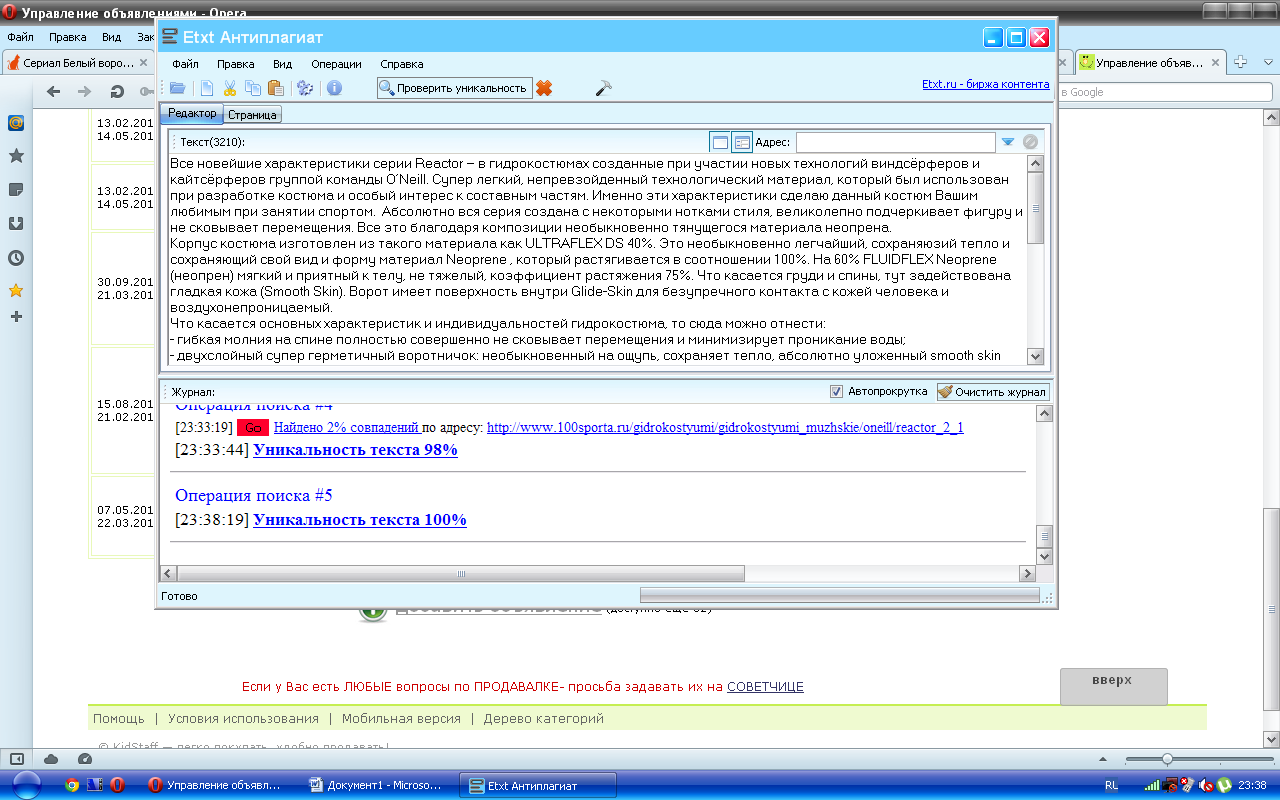 